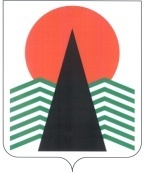 Территориальная комиссияпо делам несовершеннолетних и защите их правПОСТАНОВЛЕНИЕ№9424 декабря 2015 года, 10-30 ч.г. Нефтеюганск, 3 мкр., д. 21, каб. 430зал совещаний администрации Нефтеюганского района(сведения об участниках заседания указаны в протоколе №47заседания территориальной комиссии) Опроводимой в 2015 году структурами системы профилактики безнадзорности и правонарушений несовершеннолетних Нефтеюганского района индивидуальной профилактической работе  с несовершеннолетними и семьями, находящимися в социально опасном положении и(или) трудной жизненной ситуации	Заслушав и обсудив информацию по вопросу, предусмотренному планом работы территориальной комиссии по делам несовершеннолетних и защите их прав Нефтеюганского района на 2015 год, территориальная комиссия установила:	По данным районного банка данных о семьях и несовершеннолетних, находящихся в социально опасном положении, в 2015 года структурами системы профилактики безнадзорности и правонарушений несовершеннолетних была организована индивидуальная профилактическая работа со 103 семьями, в которых воспитывалось 197 несовершеннолетних детей. За 11 месяцев 2015 года с учёта были сняты 67 семей, из них 46 по нормализации положения, что составляет 67% от снятых с учёта. 	 Бюджетным учреждением Ханты-Мансийского автономного округа – Югры «Комплексный центр социального обслуживания населения «Забота» в течение 2015 года индивидуальная профилактическая работа проводилась с  62 семьями, из них 38 семей состоят на учёте по неблагополучию родителей,  в 7 семьях на учёт поставлены как родители, так и подростки за совершение противоправных деяний. В остальных 32 семьях состоят на учёте только несовершеннолетние.  Из 34 несовершеннолетних с 25 проводится индивидуальная профилактическая работа более 3 месяцев. У 16 несовершеннолетних отслеживается исправление поведения, что составляет 64%. Из 62 семей с 41 семьей индивидуальная профилактическая работа проводится более 6 месяцев. У 30 семей отслеживается улучшение ситуации, что составляет 73%.	За отчетный период 2015 года службой «Экстренная детская помощь» было осуществлено 98 выездов, из них внеплановых выездов - 54. Данным видом помощи охвачена 101 семья, в которой проживают 185 несовершеннолетних детей.	Для всех семей и несовершеннолетних, поставленных на профилактический учет проводятся диагностические мероприятия, включающие в себя проведение экспресс диагностик, бесед, заполнение анкет – опросников, наблюдения. По итогам  мероприятий составляется индивидуальная программа реабилитации, включающая в себя коррекционные мероприятия с несовершеннолетними и родителями, направленные на социализацию личности, формирование положительных личностных качеств подростков, повышение психолого-педагогической грамотности родителей в вопросах воспитания детей, гармонизацию детско-родительских отношений, мотивации к ведению ЗОЖ, улучшения материального положения семей. За отчетный период 2015 года разработано 50 индивидуальных программ реабилитации. 	В течение 2015 года индивидуальными, групповыми коррекционными занятиями, направленными на повышение психолого-педагогической грамотности в вопросах воспитания детей («Родительская гостиная», в рамках программы «Семья. Все начинается с любви»: «Мудрость родительской любви», «В поисках понимания») за отчетный период  охвачено 24 родителя несовершеннолетних, поставленных на профилактический учет.11 семей охвачены мероприятиями, направленными на гармонизацию детско-родительские взаимоотношений, в их числе «Мы в семье», «Конструктивный способ решения конфликтов», «Позитивные родительские установки», «Семейная атмосфера». 	Несовершеннолетние, находящиеся в социально опасном положении привлекаются к участию в социально значимых мероприятиях, проводимых учреждением (клубы по интересам, тематические групповые занятия, волонтёрские профилактические акции и другие мероприятия), в 2015 году данным направлением охвачено 38 несовершеннолетних, индивидуальными коррекционными мероприятиями с 56 несовершеннолетними проведены. Оказано содействие в  прохождении курса реабилитации в Учреждениях социальной защиты населения несовершеннолетним за пределами Нефтеюганского района  6 несовершеннолетним.	С семьями и несовершеннолетними проводится информационно-просветительная работа в том числе по предупреждению чрезвычайных происшествий с детьми, вручены памятки «Основания и порядок лишения родительских прав», распространено 147 информационных брошюр о возможности в течение года посещать клубы общения, групповые, тренинговые занятия для родителей и детей.	С целью организации несовершеннолетних, состоящих на профилактическом учете в структурах системы профилактики, которые отказались от посещения предложенных мероприятий, организован передвижной мини-клуб на дому «Путь к себе», в рамках которого оказывается помощь  в виде индивидуальной психолого-педагогической поддержки через консультативные и коррекционные мероприятия. Данным видом деятельности охвачено 62 несовершеннолетних, 48 родителей.Департаментом образования и молодежной политики по состоянию на декабрь 2015 года индивидуальная профилактическая работа (далее ИПР)  организована в отношении 23 несовершеннолетних и 26 семей. Снято с профилактического  учета 32 несовершеннолетних, 20 семей. В 4 случаях ИПР проводится и в отношении несовершеннолетнего, и его семьи. Индивидуальная профилактическая работа, как с несовершеннолетним, так и с семьей проводится с учетом возраста ребенка, вида неблагополучия семьи, психологических особенностей несовершеннолетнего, стиля семейного воспитания. В образовательном учреждении в отношении ребенка, находящегося в СОП, ведется ежедневный мониторинг посещаемости учебных занятий, систематический контроль внеурочной занятости, а также текущей успеваемости. В случае если, учащийся не успевает по программе, имеет неудовлетворительные отметки, ему назначаются консультации для устранения пробелов, организуются дополнительные занятия по предметам. На сегодняшний день 6 несовершеннолетних, находящихся в СОП, посещают дополнительные занятия.	Несовершеннолетние, находящиеся в СОП, включены в общественную жизнь класса и школы. Они принимают участие в мероприятиях, направленных на формирование законопослушного поведения, спортивных и праздничных программах, классных часах, интеллектуальных викторинах, правовых играх, тренингах, диспутах. Систематически с такими детьми проводятся индивидуальные беседы на правовую тематику: «Закон и ты», «Административная ответственность несовершеннолетних», в том числе с привлечением инспекторов ПДН, специалистов КДНиЗП. 	В 2015 году образовательными учреждениями оказана следующая помощь несовершеннолетним и семьям, находящимся в СОП:- охвачены дополнительным образованием - 23 несовершеннолетних, находящихся в СОП, 52 несовершеннолетних  из семей, находящихся в СОП; - отдохнули в пришкольных лагерях в период весенних каникул - 12 учащихся состоящих на учете в КДН;- обеспечены бесплатным питанием в школе  –23 учащихся, находящихся в СОП; - трудоустроены (октябрь) 22 учащихся;  - в  пришкольных лагерях отдохнули 12 человек, в оздоровительных лагерях с дневным пребыванием - 39 детей, в палаточном лагере  на базе туризма и  отдыха «Сказка» - 1 человек, в оздоровительных лагерях за пределами Нефтеюганского района - 1 ребенок. На профилактическом учёте в отделе по опеке и попечительству Нефтеюганского района на 20.12.2015  года состоит 3 несовершеннолетних и 35 семей (в них воспитывается 70 несовершеннолетних детей).В течение  2015 года с профилактического учёта снято 25 семей, из них:  - в связи с выездом на постоянное место жительства за пределы Нефтеюганского района –3;- в связи со смертью родителя – 1;- в связи с устранением социально опасного положения – 18;- в связи с лишением обоих родителей родительских прав – 1;-в связи с отбыванием наказания-1;- в связи с достижением ребенком возраста совершеннолетия - 1.За отчётный период в отдел по опеке и попечительству администрации Нефтеюганского района поступило 87 сообщений (как устных, так и письменных) о нарушении прав и законных интересов несовершеннолетних.В территориальную комиссию по делам несовершеннолетних и защите их прав направлено 12 заключений об организации индивидуальной профилактической работы с семьями, находящимися в социально опасном положении.  В связи с трудной жизненной ситуацией, сложившейся в семье, отделом по опеке и попечительству администрации Нефтеюганского района приняты меры по помещению детей в социальные учреждения: так за отчётный период 4 несовершеннолетних ребёнка помещены в БУ ХМАО – Югры «Центр социальной помощи семье и детям «Веста» г.Нефтеюганск,  6 несовершеннолетних детей - в БУ «Нефтеюганская районная больница» гп. Пойковский, 1- в БУ ХМАО-Югры «Центр социальной помощи семье и детям «Зазеркалье» г.Сургут.Двое родителей прошли лечение от алкогольной зависимости в наркологическом отделении «Нефтеюганская окружная клиническая больница имени В.И. Яцкив» г. Нефтеюганск.	За 2015 год решением Нефтеюганского районного суда 8 родителей лишены родительских прав,  3 родителя восстановлены в родительских правах.	В БУ ХМАО-Югры «Нефтеюганская районная больница» на конец 2015года состоит на профилактическом учёте: -семей, находящихся в социально-опасном положении -29, в них детей – 56.   -семей, находящихся в трудной жизненной ситуации -2, в них детей -5.     -несовершеннолетних  -16 чел. (АППГ- 18).	В течение 2015года на профилактический учёт поставлено: семей -15, в них детей -28; несовершеннолетних – 22. 	Основными причинами постановки на учёт явились:-ненадлежащее исполнение родительских обязанностей;-злоупотребление спиртными напитками родителями;- употребление алкоголя несовершеннолетними.	Снято с  профилактического учёта семей всего - 26, из них: по нормализации положения в семье -16 семей; со смертью матери - 1 семья; с лишением родительских прав -3семьи; с выездом на постоянное место жительства за пределы Нефтеюганского района - 5 семей; в связи с достижением 18 лет - 1. Из 24 подростков, состоящих на профилактическом учете, 17 снято в связи с положительной реабилитацией, достижением 18лет-4; выездом за пределы Нефтеюганского района - 2, с лишением свободы –1.	В 2015 году органами социальной службы были доставлены в педиатрическое отделение БУ «Нефтеюганская районная больница» - 10 безнадзорных несовершеннолетних (АППГ-16). После  проведенного обследование, лечение и  оздоровление выбыло из числа госпитализированных в учреждения социальной защиты - 3; передано родителям - 6; самовольный уход из отделения-1.	В текущем году получили санаторно-курортное лечение 2 семьи (4 детей), 2 несовершеннолетних из семьи,находящейся в СОП.	В педиатрическом отделении Нефтеюганской районной больницы оздоровление прошли 18 детей из социально-неблагополучных семей.	В 2015 году на учете в БУ ХМАО - Югры "Реабилитационный центр для детей и подростков с ограниченными возможностями "Дельфин" состоит 6 семей, находящихся в социально опасном положении и трудной жизненной ситуации, из них в 2 семьях воспитываются дети-инвалиды. С октября 2015 года учреждение включено в работу с 1 несовершеннолетним, находящимся в СОП и 4 семьями, в которых отслеживается ненадлежащее исполнение родительских обязанностей. Каждая семья проинформирована по телефону о порядке оказания социальных услуг в центре, определены периоды прохождения детей в стационарном отделении в 2016 года.	В сентябре 2015 года 1 ребенок-инвалид прошел курс реабилитации в стационарном отделении БУ «Реабилитационный центр «Дельфин», 1  предоставлены социальные услуги на дому. По ходатайству органов опеки и попечительства прошли курс реабилитации в условиях стационарного отделения дети из 3 семей (6 детей находящихся под опекой). 	Специалистами КУ ХМАО-Югры «Нефтеюганский центр занятости населения»осуществляется работа в рамках реализации межведомственных индивидуальных программ реабилитации с 17-и семьям и несовершеннолетним,  находящимися в социально опасном положении. 	В течение 2015 года получили услугу по профессиональной ориентации в целях выбора сферы деятельности (профессии), трудоустройства, профессионального обучения 20 человек из числа находящихся в социально опасном положении, 1 несовершеннолетний получил профессиональное обучение, временным трудоустройством охвачено 33 подростка.  	На профилактическом учёте ОМВД России по Нефтеюганского району на 01.12.2015 состоит  43 несовершеннолетних и 45 родителей ненадлежащим образом исполняющих родительские обязанности по содержанию, воспитанию своих несовершеннолетних детей. 	В течение 2015 года с профилактического учета снято 40 несовершеннолетних, из них по исправлению поведения – 24  и  25 родителей, из которых в связи с нормализацией обстановки в семье снято 14.	За отчетный период в образовательных учреждениях района инспекторами ОУУП и ПДН ОМВД России проведено468 профилактических бесед и лекций,  сотрудники полиции приняли участие в 46 родительских собраниях.	С целью профилактики правонарушений и преступлений несовершеннолетних в каждом образовательном учреждении района утвержден план совместной работы, осуществляются совместные рейды по месту жительства учащихся, состоящих в «группе риска» и на профилактическом учете.	На постоянной основе сотрудниками ОМВД совместно со специалистами органов системы профилактики проводится проверки семей, находящихся в социально опасном положении и (или) трудной жизненной ситуации с целью контроля за  условиями  жизни, соблюдение режима дня несовершеннолетними, в ходе которых родителям и несовершеннолетним доводится информация об ответственности за несоблюдение административного и уголовного законодательства. 	На учете в филиале по Нефтеюганскому району ФКУ УИИ УФСИН России по ХМАО-Югре в течение 2015 года состояло 5 условно осужденных несовершеннолетних.  Со всеми подростками проводились профилактические беседы, разъяснялась ответственность за нарушение обязанностей, возложенных судом. В отношении одной несовершеннолетней принято решение Нефтеюганским районным судом об отмене условного осуждения и  осуждением к реальной мере наказания сроком 1 год, с отбыванием наказания в воспитательной колонии, в отношении 4-х подростков 16.06.2015 в Нефтеюганском районном суде принято решение об освобождении наказания в связи с амнистией. В декабре 2015 года поставлен на учет прибывший с другой территории 1 несовершеннолетний с которым будет проводится комплекс мероприятий по профилактике и контролю за его поведением.	За период январь-декабрь 2015 года  Департаментом культуры и спорта  индивидуальная профилактическая работа проводилась  в отношении 93 несовершеннолетних,  находящихся в социально опасном положении (СОП), и (или) трудной жизненной ситуации (ТЖС). С целью содействия в организации занятости несовершеннолетних, привлечения их к социально-значимым акциям, событиям в работу с данной категорией включены учреждения культуры  и физической культуры по месту проживания детей.	Специалистами учреждений культуры и спорта подростки вовлекаются в занятия кружков, секций, клубов, в проведение культурно и спортивно-массовых мероприятий, акций, посещение поселенческих библиотек и др.	 В летний период полезными видами отдыха были охвачены: июнь: 37 ребят, или 37% (АППГ – 38 ребят – 30,4 %), из них 11 - посещали библиотеки в поселениях, 26 ребят посещали культурно-досуговые  мероприятия и киносеансы, из них 6 человек посещали площадки кратковременного пребывания;июль: в учреждениях культуры были задействованы 35 ребят или 32,4% (АППГ 40 чел. – 40%), из них 9 – посещали поселенческие библиотеки, 26 несовершеннолетних были привлечены к культурным мероприятиям проводимых специалистами домов культуры;в августе к мероприятиям в учреждениях культуры были привлечены 38 или 35,5% (АППГ 35 чел. или 35%), из них 6 – детей обращались в поселенческие библиотеки для взятия книг; 32 несовершеннолетних были привлечены к культурным мероприятиям, из них 4 посещали площадки кратковременного пребывания детей 	Работниками культуры проведено 48 беседы с ребятами, о преимуществах творческих занятий, их влиянии на выработку волевых  и коммуникативных качеств,  которые в дальнейшем помогут ребятам в общении со сверстниками и взрослыми, по воспитанию законопослушного поведения.	По итогам 2015 года в учреждениях спорта занимались 18 подростов из числа находящихся в социально опасном положении В июне месяце на базе БУНР ФСО «Атлант» было задействовано 26 несовершеннолетних, ребята посещали площадки кратковременного пребывания в поселениях района, из них 1 посещал лагерь с дневным пребыванием на базе НР БОУ ДО ДЮСШ «Нептун», 1 несовершеннолетний был трудоустроен в Ледовый дворец «Нефтяник» в качестве подсобного рабочего.В июле в учреждениях спорта были задействованы 29 детей, которые принимали активное участие во всех спортивно-массовых мероприятиях поселений и района в качестве участников и зрителей соревнований или оказывали помощь в организации и проведении мероприятий. В августе учреждения физической культуры и спорта посещали 18 детей, из числа находящихся в социально опасном положении, из них 15 ребят посещали площадки кратковременного пребывания, 3 несовершеннолетних участвовали в соревнованиях по гребле на обласах; мини-футболу и парусной регате 2015.	За текущий период 2015 года с профилактического учета в связи с исправлением поведения снято 11 несовершеннолетних, посещающих спортивные секции. На 01.12.2015 на профилактическом учете в территориальной комиссии по делам несовершеннолетних и защите их прав состоит 32 несовершеннолетних (2014 - 36), 38 семей/в которых воспитывается 71ребенок  (2014 - 47/81)	Анализируя эффективность проводимой работы, следует отметить, что  наблюдаются положительные результаты, о чем свидетельствует увеличение количества семей и несовершеннолетних снятых с профилактического учета по причине исправления поведения несовершеннолетних, а именно с января по декабрь  2015 года снят с профилактического учета 41 несовершеннолетний, из них 29  в связи с исправлением поведения (2014 -25), снято с учета  28 семей, из них в связи с устранением социально опасного положения 21 семья (2014)	В целях обеспечения межведомственного взаимодействия при проведении индивидуальной профилактической работы с несовершеннолетними и семьями, находящимися в социально опасном положении, принятия мер по устранению причин и условий, способствующих нахождению семей и несовершеннолетних в социально опасном положении, территориальная комиссия по делам несовершеннолетних и защите их прав Нефтеюганского района п о с т а н о в и л а:	1. Внести изменения в Регламент межведомственного взаимодействия субъектов системы профилактики безнадзорности и правонарушений несовершеннолетних и иных органов и организаций Нефтеюганского района при выявлении, учете и организации индивидуальной профилактической работы с несовершеннолетними и семьями, находящимися в социально опасном положении и иной трудной жизненной ситуации, изложив его в новой редакции (далее – Регламент) (приложение).Срок: 24 декабря 2015 года.	2. Руководителям органов и учреждений системы профилактики безнадзорности и правонарушений несовершеннолетних ознакомить специалистов с  новой редакцией Регламента.Срок: до 30 декабря 2015 года.	3. Отделу по делам несовершеннолетних, защите их прав (В.В.Малтакова) организовать совместно с представителями отдела по делам молодежи Департамента образования и молодежной политики и казенного учреждения ХМАО-Югры «Нефтеюганский центр занятости населения» в образовательных организациях района профилактических бесед с учащимися и их родителями о возможности и вариантах организации трудовой занятости несовершеннолетних в свободное от учебы время при посредничестве органов службы занятости.	Информацию о проведенной работе направить в комиссию по делам несовершеннолетних и защите их прав при Правительстве ХМАО-Югры	Срок: до 10 июня 2016 года (краткие результаты проведенной работы в декабре 2015 и 2-ом полугодии 2015-2016 учебного года).	4. Отделу по делам молодежи Департамента образования и молодежной политики (О.С.Малиновская) совместно с представителями ОМВД России по Нефтеюганскому району организовать и провести встречи с общественными молодежными организациями, волонтерскими движениями, с целью планирования и проведения в 2016 году совместных мероприятий, направленных на предупреждение противоправных действий, в том числе:	- проверки торговых точек на предмет выявления фактов продажи алкоголя несовершеннолетним;	- мест скопления несовершеннолетних с целью выявления фактов употребления курительных смесей, курения в общественных местах;	- организации мероприятий в образовательных мероприятиях по пропаганде здорового образа жизни;	- оказания содействия несовершеннолетним, находящимся в социально опасном положении, в организации их полезной досуговой деятельности и вовлечения в общественную жизнь поселения (района).	Срок: до 28 декабря 2015 года (краткая информация о запланированных мероприятиях);	До 28 декабря 2016 года (краткие результаты проведенной работы в 2016 году).	5. Членам территориальной комиссии по делам несовершеннолетних и защите их прав Нефтеюганского района рассмотреть возможность личного шефства над   несовершеннолетними, находящимися в социально опасном положении, с целью оказания им помощи и поддержки, при решении вопросов выхода из социально опасного положения.	Срок: до 30 декабря 2015 года.Председатель территориальной комиссии                                           В.Г.МихалевПриложение к постановлениюТКДН и ЗП от 24.12.2015 № 94Приложение к постановлениюот 12.12.2013 № 61(с изм.от 25.12.2014 № 95) Регламент межведомственного взаимодействия субъектов системы профилактики безнадзорности и правонарушений несовершеннолетних и иных органов и организаций Нефтеюганского района  при выявлении, учете и организации индивидуальной профилактической работы с несовершеннолетними и семьями, находящимися в социально опасном положении и иной трудной жизненной ситуации  (далее – Регламент)1. Общие положения	1.1.Настоящий Регламент разработан в целях реализации положений пунктов 1 и 2 части 1 статьи 11 Федерального закона от 24.06.1999 № 120-ФЗ «Об основах системы профилактики безнадзорности и правонарушений несовершеннолетних» для осуществления мер по защите и восстановлению прав и законных интересов несовершеннолетних, выявлению и устранению причин и условий, способствующих безнадзорности, беспризорности, правонарушениям и антиобщественным действиям несовершеннолетних, координации вопросов, связанных с соблюдением условийих воспитания, обучения и содержания, организации работы по раннему выявлению семейного неблагополучия и определяет порядок взаимодействия субъектов системы профилактики безнадзорности и правонарушений несовершеннолетних и иных органов и организаций при выявлении, учете и организации индивидуальной профилактической и реабилитационной работы в отношении несовершеннолетних и семей, находящихся в социально опасном положении и иной трудной жизненной ситуации, имеющих место жительства в Нефтеюганском районе.1.2. Регламент разработан в соответствии с  Конституцией Российской Федерации, Семейным кодексом Российской Федерации, Кодексом РФ об административных правонарушениях, федеральным законодательством, общепризнанными принципами и нормами международного права, в том числе Федеральными законами от 24.06.1999 № 120-ФЗ «Об основах системы профилактики безнадзорности и правонарушений несовершеннолетних», от 24.07.1998 №124-ФЗ «Об основных гарантиях прав ребенка в Российской Федерации», от 24.04.2008 №48-ФЗ «Об опеке и попечительстве», ЗакономХанты-Мансийского автономного округа - Югры от 12.10.2005 № 74-оз «О комиссиях по делам несовершеннолетних и защите их прав в Ханты-Мансийском автономном округе - Югре и наделении органов местного самоуправления отдельными государственными полномочиями по образованию и организации деятельности комиссии по делам несовершеннолетних и защите их прав»,  постановлением Правительства Ханты – Мансийского автономного округа – Югры от 02.09.2009 № 232-п «О Порядке организации на территории Ханты – Мансийского автономногоокруга – Югры органом опеки и попечительства деятельности по выявлению и учёту детей, права и законные интересы, которых нарушены» иными законами ХМАО – Югры, постановлениями  и распоряжениями Губернатора ХМАО – Югры, постановлением комиссии по делам несовершеннолетних и защите их прав при Правительстве ХМАО - Югры №20 от 21.12.2011 (с изм. от 20.12.2012 №41) и постановлением главы муниципального образования Нефтеюганский район от 01.11.2007 № 433-п (в ред. от 21.10.2011 № 1997-па) «Об утверждении положения о территориальной комиссии по делам несовершеннолетних и защите их прав муниципального образования Нефтеюганский район».1.3. К субъектам системы профилактики Нефтеюганского района относятся:- территориальная комиссия по делам несовершеннолетних и защите их прав муниципального образования Нефтеюганский район, территориальная комиссия по делам несовершеннолетних и защите их прав в городском поселении Пойковский, территориальная комиссия по делам несовершеннолетних и защите их прав в сельском поселении Салым (далее – территориальная комиссия);- Управление социальной защиты населения по городу Нефтеюганску и Нефтеюганскому району (далее – УСЗН) и подведомственные ему бюджетные учреждения Ханты – Мансийского автономного округа – Югры «Комплексный центр социального обслуживания населения «Забота» (далее – КЦСОН «Забота»), «Реабилитационный центр для детей и подростков с ограниченными возможностями «Дельфин» (далее – РЦ «Дельфин»);- Департамент образования и молодежной политики (далее - ДОиМП) и  образовательные учреждения Нефтеюганского района (далее – ОО);- отдел по опеке и попечительству администрации Нефтеюганского района (далее – ОпОиП);- бюджетное учреждение ХМАО-Югры «Нефтеюганская районная больница» (далее - НРБ);- Отдел Министерства внутренних дел России по Нефтеюганскому району (далее – ОМВД России по Нефтеюганскому району);-казенное учреждение Ханты – Мансийского автономного округа – Югры «Нефтеюганский центр занятости населения» (далее – Центр занятости);- филиал по Нефтеюганскому району ФКУ Уголовно исполнительной инспекции УФСИН России по ХМАО - Югры (далее – УИИ);- другие органы и учреждения, общественные объединения, осуществляющие меры по профилактике безнадзорности и правонарушений несовершеннолетних;- иные органы и организации, в том числе отдел ЗАГС Нефтеюганского района, Нефтеюганский межрайонный отдел УФС РФ по контролю за оборотом наркотиков по ХМАО – Югре, отдел судебных приставов по г. Нефтеюганску и Нефтеюганскому району УФС СП России по Ханты-Мансийскому АО - Югре.1.4. Координация деятельности органов и учреждений системы профилактики в сфере выявления и учета несовершеннолетних и семей, находящихся в социально опасном положении и иной трудной жизненной ситуации, организации с ними индивидуальной профилактической и реабилитационной работы, возлагается на территориальную комиссию в пределах ее компетенции. 1.5. Основные понятия:- выявление, учет и организация индивидуальной профилактической работы в отношении несовершеннолетних и семей, находящихся в социально опасном положении и иной трудной жизненной ситуации, рассматриваются как комплекс профессиональных действий субъектов системы профилактики по устранению фактов, угрожающих благополучию, здоровью и жизни несовершеннолетних, а также по оказанию комплексной поддержки ребенку и его семье с момента выявления до стабилизации жизненной ситуации и устранения причин, поставивших несовершеннолетнего и семью в социально опасное положение и иную трудную жизненную ситуацию. - трудная жизненная ситуация несовершеннолетнего - ситуация, объективно нарушающая жизнедеятельность несовершеннолетнего (инвалидность, неспособность к самообслуживанию в связи с болезнью, сиротство,  безнадзорность, малообеспеченность, безработица, отсутствие определенного места жительства,  конфликты и жестокое обращение в семье и тому подобное), которую он не может преодолеть самостоятельно;- индивидуальная профилактическая работа - деятельность по своевременному выявлению несовершеннолетних и семей, находящихся в социально опасном положении, а также по их социально-педагогической реабилитации и (или) предупреждению совершения ими правонарушений и антиобщественных действий.1.6. Целевые группы:- дети, находящиеся в трудной жизненной ситуации - дети, оставшиеся без попечения родителей; дети-инвалиды; дети, имеющие недостатки в психическом и (или) физическом развитии; дети - жертвы вооруженных и межнациональных конфликтов, экологических и техногенных катастроф, стихийных бедствий; дети из семей беженцев и вынужденных переселенцев; дети, оказавшиеся в экстремальных условиях; дети - жертвы насилия; дети, отбывающие наказание в виде лишения свободы в воспитательных колониях; дети, находящиеся в специальных учебно-воспитательных учреждениях; дети, проживающие в малоимущих семьях; дети с отклонениями в поведении; дети, жизнедеятельность которых объективно нарушена в результате сложившихся обстоятельств и которые не могут преодолеть данные обстоятельства самостоятельно или с помощью семьи;	Основные критерии отнесения ребенка к категории детей, находящихся в трудной жизненной ситуации, при наличии проблем в обеспечении надлежащих условий воспитания и проживания, указанных выше групп детей, в следствие:неудовлетворительных условий проживания семьи, угрожающих жизни и здоровью ребенка;отсутствия у родителей (законных представителей) места проживания, работы;отсутствие связи со школой, невнимание родителей (законных представителей) к успеваемости, школьным проблемам ребенка;конфликтные ситуации между детьми и родителями (законными представителями), детьми и членами семьи, детьми и сверстниками и т.д.;возвращение родителей из мест лишения свободы;семьи, в которых дети совершили преступление или правонарушение.- семья, находящаяся в социально опасном положении - семья, имеющая детей, находящихся в социально опасном положении, а также семья, где родители или иные законные представители несовершеннолетних не исполняют своих обязанностей по их воспитанию, обучению и (или) содержанию и (или) отрицательно влияют на их поведение либо жестоко обращаются с ними;- несовершеннолетний, находящийся в социально опасном положении - лицо, которое вследствие безнадзорности или беспризорности находится в обстановке, представляющей опасность для его жизни или здоровья либо не отвечающей требованиям к его воспитанию или содержанию, либо совершает правонарушение или антиобщественные действия;	Основные критерии отнесения ребенка к категории детей, находящихся в социально опасном положении, вследствие неисполнения (ненадлежащего исполнения) родителями (законными представителями) своих обязанностей и (или) употребления родителями (законными представителями) спиртных напитков, наркотических (психотропных) веществ, и (или) ведения аморального образа жизни, при наличии у детей следующих проблем:	совершение несовершеннолетними административных правонарушений, общественно опасных деяний, в том числе неоднократно (два и более раза);	совершение родителями (законными представителями) административных правонарушений, общественно опасных деяний, в том числе неоднократно (два и более раза);отсутствие необходимой одежды, регулярного питания, несоблюдение санитарно-гигиенических требований к уходу и проживанию;	имеющиеся признаки жестокого обращения с детьми (признаки физического, психического, сексуального или иного насилия) со стороны родителей (законных представителей), в том числе телесные повреждения, свидетельствующие о нарушениях половой неприкосновенности, инфицирования заболеваниями, передающимися половым путем;	самовольные уходы несовершеннолетних из семей и образовательных, медицинских организаций, организаций, оказывающих социальные услуги, или некоммерческие организации для детей – сирот и детей, оставшихся без попечения родителей;	наличие аддикций: алкоголизм, наркомания, игромания, дромомания и др.;	совершение детьми противоправных или антиобщественных действий (попрошайничество, бродяжничество, проституция и т.д.);	систематические пропуски занятий в образовательном учреждении и (или) неаттестованность по нескольким основным предметам общеобразовательной программы;	попытки совершения суицидов;	отравления, бытовые травмы у детей раннего и дошкольного возраста, их рецидивы;	гипотрофии 3-4 степени, выраженные белково – энегретической недостаточностью, необусловленные тяжелой соматической патологией;	отказ родителей от стационарного лечения детей при наличии к этому медицинских показаний;	невыполнение родителями детей-инвалидов индивидуальной программы их реабилитации;	оставление детей раннего возраста без присмотра родителей (законных представителей).- к детям, права и законные интересы которых нарушены, относятся, в том числе, и дети, оставшиеся без попечения родителей, проживающие в обстановке, представляющей действиями и бездействием законных представителей угрозу их жизни или здоровью либо препятствующей их нормальному воспитанию и развитию, а также дети из семей, где родители (законные представители) не исполняют обязанностей по воспитанию, обучению и содержанию своих детей, отрицательно влияют на их поведение либо жестоко обращаются с ними (далее – дети, права и законные интересы которых нарушены);2. Цель и основные задачи	2.1. Цель межведомственного взаимодействия – обеспечение прав и законных интересов несовершеннолетних.2.2. Основными задачами субъектов системы профилактики по достижению поставленной цели являются:2.2.1. организация взаимодействия органов и учреждений системы профилактики по выявлению, учету, организации индивидуальной профилактической работы в отношении несовершеннолетних и семей, находящихся в социально опасном положении и иной трудной жизненной ситуации;2.2.2. создание системы учета детей и семей, находящихся в социально опасном положении и иной трудной жизненной ситуации путем формирования банка данных;2.2.3. организация индивидуальной профилактической и реабилитационной работы с несовершеннолетними и семьями, находящимися  в социально опасном положении и иной трудной жизненной ситуации;2.2.4. привлечение общественности, граждан, проживающих на территории района, к выявлению несовершеннолетних и семей, находящихся в социально опасном положении и иной трудной жизненной ситуации, посредством обеспечения доступности информации об органах и учреждениях системы профилактики;2.2.5.  выявление и устранение причин и условий, приводящих к нарушению прав и законных интересов несовершеннолетних, предупреждение беспризорности, безнадзорности, правонарушений или иных антиобщественных действий несовершеннолетних.3. Гарантии исполнения настоящего РегламентаВ соответствии с п.2 статьи 9 Федерального закона от 24.06.1999 № 120 - ФЗ «Об основах системы профилактики безнадзорности и правонарушений несовершеннолетних» субъекты системы профилактики безнадзорности и правонарушений несовершеннолетних в пределах своей компетенции обязаны обеспечивать соблюдение прав и законных интересов несовершеннолетних, осуществлять их защиту от всех форм дискриминации, физического или психического насилия, оскорбления, грубого обращения, сексуальной и иной эксплуатации, выявлять несовершеннолетних и семьи, находящиеся в социально опасном положении, а также незамедлительно информировать: 1) Нефтеюганскую межрайонную прокуратуру - о фактах жестокого обращения с ребенком либо факте сексуального насилия над ребенком; 2) территориальную комиссию - о выявленных случаях нарушения прав несовершеннолетних на образование, труд, отдых, жилище и других прав, а также о недостатках в деятельности органов и учреждений, препятствующих предупреждению безнадзорности и правонарушений несовершеннолетних; 3) ОпОиП - о детях, права и законные интересы которых нарушены; 4) УСЗН, учреждения социального обслуживания - о выявлении несовершеннолетних, нуждающихся в помощи государства в связи с безнадзорностью или беспризорностью, а также о выявлении семей, находящихся в социально опасном положении или иной трудной жизненной ситуации;5) ОМВД России по Нефтеюганскому району - о выявлении родителей несовершеннолетних (иных законных представителей) и иных лиц, жестоко обращающихся с несовершеннолетними и (или) вовлекающих их в совершение преступления или антиобщественных действий или совершающих по отношению к ним другие противоправные деяния, а также о несовершеннолетних, совершивших правонарушение или антиобщественные действия; 6) НРБ- о выявлении несовершеннолетних, нуждающихся в обследовании, наблюдении или лечении в связи с употреблением алкогольной и спиртосодержащей продукции, пива и напитков, изготавливаемых на его основе, наркотических средств, психотропных или одурманивающих веществ; 7) ДОиМП - о выявлении несовершеннолетних, нуждающихся в помощи государства в связи с самовольным уходом из детских домов, школ-интернатов и других детских учреждений либо в связи с прекращением по неуважительным причинам занятий в образовательных учреждениях;  о выявлении несовершеннолетних, находящихся в социально опасном положении и нуждающихся в этой связи в оказании помощи в организации отдыха, досуга, занятости; 8) Нефтеюганский центр занятости населения – о выявлении несовершеннолетних, находящихся в социально опасном положении и нуждающихся в этой связи в профессиональной ориентации и содействии в трудовом устройстве.4. Организация межведомственного взаимодействия при выявлении,учете и организации индивидуальной профилактической работы4.1. Организация взаимодействия при выявлении несовершеннолетних и семей, находящихся в социально опасном положении и иной трудной жизненной ситуации:4.1.1. В выявлении несовершеннолетних и семей, находящихся в социально опасном положении и иной трудной жизненной ситуации и нуждающихся в социальной помощи и реабилитации, принимают участие все субъекты системы профилактики, указанные в п. 1.3. настоящего Регламента. Вся информация о выявленных гражданах, указанных в п. 1.6. настоящего Регламента, в соответствии с Постановлением Правительства ХМАО – Югры от 02.09.2009 № 232-п «О порядке организации на территории Ханты – Мансийского автономного округа – Югры органом опеки и попечительства деятельности по выявлению и учёту детей, права и законные интересы, которых нарушены», направляется в отдел по опеке и попечительству администрации Нефтеюганского района.4.1.2. При выявлении случаев, предусмотренных пп. 5 п. 2. ст. 9 ФЗ №120-ФЗ «Об основах системы профилактики безнадзорности и правонарушений несовершеннолетних», субъекты системы профилактики направляют информацию одновременно в органы опеки и попечительства и органы внутренних дел по месту нахождения ребенка.4.1.3. Выявление несовершеннолетних и семей может осуществляться следующими способами: - активное выявление: подворовые обходы, профилактические рейды в местах массового отдыха, в местах, нахождение в которых может причинить вред здоровью детей, при проведении разъяснительной работы с гражданами;- в ходе выполнения основных служебных обязанностей специалистов (в соответствии с ведомственными нормативными актами);- в процессе рассмотрения административных и персональных дел на заседаниях территориальной комиссии;- устные, письменные сообщения в произвольной форме от граждан, общественных организаций.4.1.4. Специалист, зарегистрировавший информацию о факте нарушения прав и законных интересов несовершеннолетних, совместно с представителями органов и учреждений системы профилактики, работающими непосредственно в населенном пункте, где проживает выявленная семья (несовершеннолетний), организует первичное обследование и принимает оперативные меры помощи.4.1.5. Сообщения о фактах неблагополучия семей и несовершеннолетних незамедлительно (в течение суток) передаются в ОпОиП и территориальную комиссию для обеспечения координации мер по установлению причин социально опасного положения или трудной жизненной ситуации, диагностике имеющихся проблем и разработке предложений по реабилитации. 4.1.6. Информация о детях, права и законные интересы которых нарушены, поступающая в ОпОиП, независимо от того, в какой форме она поступила – устной (по телефону или лично) или письменной, регистрируется ответственным лицом ОпОиП в специальном журнале выявления и учета детей, права и законные интересы которых нарушены.При последующем поступлении информации о детях, права и законные интересы которых нарушены, в отношении которых территориальной комиссией организована индивидуальная профилактическая работа, ОпОиП направляет поступившую информацию в комиссию для корректировки индивидуальной профилактической работы с конкретными предложениями по внесению изменений и дополнений в МПИПР.4.1.7. ОпОиП в течение 3-х дней с момента поступления сообщения о ребенке, права и законные интересы которого нарушены, организует (с привлечением специалистов  службы «Экстренная детская помощь») обследование условий проживания ребенка и его семьи с целью оценки риска нарушения прав и законных интересов ребенка, готовит акт обследования, обеспечивает защиту прав и законных интересов ребенка до решения вопроса о его устройстве.4.1.8. В случае отсутствия оснований к немедленному отобранию ребенка, установленных федеральным законодательством, ОпОиП готовит заключение о необходимости проведения индивидуальной профилактической работы с ребенком, права и законные интересы которого нарушены, которое в срок не позднее 7 дней с даты поступления сведений о ребенке направляется в территориальную комиссию для организации в соответствии с законодательством индивидуальной профилактической работы либо реабилитационной работы с несовершеннолетним и его семьей.4.1.8.1. При необходимости обеспечения временного проживания детей, права и законные интересы которых нарушены, ОпОиП направляет информацию в управление социальной защиты населения не позднее семи рабочих дней с даты поступления сведений о ребенке.4.1.8.2. Управление социальной защиты населения организует временное помещение детей в возрасте до 3-х лет – специализированный дом ребенка, детей старше 3-х лет – в специализированное учреждение для несовершеннолетних, нуждающихся в социальной реабилитации.4.1.9.  Для выяснения дополнительных сведений о ребенке и его семье ОпОиП не позднее 3-х рабочих дней с даты поступления сведений о ребенке направляет запросы в адрес субъектов системы профилактики, иные заинтересованные организации с цель выяснения сведений о мерах поддержки, предпринимаемых ими в отношении выявленного ребенка и его семьи.4.1.10. Субъекты системы профилактики в срок не позднее 3 дней с даты поступления запроса из ОпОиП предоставляют имеющуюся у них информацию о ребенке и его семье.4.1.11. Территориальная комиссия в день поступления заключения ОпОиП регистрирует его в Журнале выявления и учета несовершеннолетних и семей, находящихся в социально опасном положении и иной трудной жизненной ситуации (приложение 1).4.1.12. При установлении факта несвоевременного выявления несовершеннолетних и семей, находящихся в социально опасном положении, отсутствия незамедлительного информирования соответствующих субъектов системы профилактики, территориальная комиссия анализирует причины и принимает меры по привлечению виновных специалистов к дисциплинарной ответственности.4.1.13. ОпОиП проводит  с территориальной комиссией не позднее 5-го числа каждого месяца сверку данных о несовершеннолетних и семьях, находящихся в социально опасном положении и иной трудной жизненной ситуации и состоящих на учете в территориальной комиссии. 	4.2. Организация индивидуальной профилактической работы:	4.2.1. При принятии решения на заседании территориальной комиссии об организации индивидуальной профилактической либо реабилитационной работы с несовершеннолетним и (или) семьей, находящейся в социально опасном положении, трудной жизненной ситуации, постановление не позднее5 дней с момента его принятия, направляется в  структуры системы профилактики безнадзорности и правонарушений несовершеннолетних, определенные в постановлении, с целью запроса планов работы  с несовершеннолетним и (или) семьей, находящейся в социально опасном положении, либо иной трудной жизненной ситуации (приложение 2).4.2.2.  ИСКЛЮЧЕНО.4.2.3. Структуры системы профилактики по запросу  отдела по делам несовершеннолетних и защите их прав в пятидневный срок предоставляют план работы (на 6 месяца) для формирования Межведомственной индивидуальной программы реабилитации  несовершеннолетнего и (или) семьи(далее – МИПР)4.2.4. Разработанные МИПР утверждаются на заседаниях территориальной комиссии не позднее 1 месяца со дня вступления в силу постановления об организации ИПР (приложение 3).4.2.5. Утвержденные программы МИПР направляются исполнителям в течение суток факсом либо по электронной почте. Исполнителями мероприятий МИПР являются специалисты структур системы профилактики. 4.2.6. Ответственные лица в структурах системы профилактики заносят сведения о постановке на учет несовершеннолетнего и его семьи  в журнал выявления и учета несовершеннолетних и семей, находящихся в социально опасном положении и иной трудной жизненной ситуации.4.2.7. Ответственные лица в структурах системы профилактики ежемесячно не позднее 1 числа каждого месяца предоставляют в адрес  территориальной комиссии по делам несовершеннолетних и защите их прав информацию о проведенной работе и её результатах (приложение №4).4.2.8.  Сроки проведения ИПР: 	- до устранения социально опасного положения/иной трудной жизненной ситуации, 	- достижение несовершеннолетним восемнадцатилетнего возраста, 	- достижение младшим ребенком в семье 18 лет,	- наступления других обстоятельств (например, выезд за пределы Нефтеюганского района, смерти лица и др.).4.2.9. Информация о МИПР подлежит хранению и использованию в порядке, обеспечивающем ее конфиденциальность.	4.3. Оценка эффективности проведенной ИПР:4.3.1. Оценка эффективности проведенной ИПР с несовершеннолетним (семьей), осуществляется на заседании территориальной комиссии.4.3.2. По истечению 6 месяцев с момента организации ИПР  отдел по делам несовершеннолетних, защите их прав  вносит на рассмотрение территориальной комиссии обобщенную информацию о результатах проделанной работы всеми структурами системы профилактики, принимающими участие в работе с несовершеннолетним (семьей), а также предложения:- о прекращении ИПР, - о продолжении реабилитационной работы, - о корректировке ИПР, - другие предложения в зависимости от конкретной ситуации могут быть направлены в территориальную комиссию ранее 6 месяцев с момента организации ИПР.4.3.3. При наличии оснований принимается постановление о продлении/корректировке/прекращении ИПР, которое направляет в течение 3 дней после заседания территориальной комиссии исполнителям (приложение 4).4.3.4. КЦСОН «Забота» оставляет в течение года на патронатном контроле несовершеннолетнего и (или) семью, в отношении которого принято постановление ИПР.5. Алгоритм взаимодействия специалистов органов и учреждений системы профилактики безнадзорности и правонарушений несовершеннолетних  по выявлению фактов жестокого обращения с несовершеннолетними и сопровождению пострадавшего ребенка, в отношении которого совершено преступление,  и его семьиЦель – организация раннего выявления фактов жестокого обращения с несовершеннолетними, оказание комплексной преемственной помощи несовершеннолетним, пострадавшим от жестокого обращения.Задачи общие для всех участников:• профилактика жестокого обращения в отношении несовершеннолетних;• выявление случаев жестокого обращения в отношении несовершеннолетних, их учет и своевременное оповещение субъектов межведомственного взаимодействия;• мотивирование родителя (законного представителя) или другого взрослого из ближайшего окружения несовершеннолетнего, обладающего ресурсом помощи, на защиту интересов ребенка и направление детей и родителей в организации и учреждения для получения комплексной помощи;• разработка, корректировка и выполнение плана совместных действий ведомств по обеспечению безопасности несовершеннолетних, пострадавших от жестокого обращения, и проведение индивидуальной профилактической работы с ними и их семьями;• организация регулярного обмена информацией о несовершеннолетних, пострадавших от жестокого обращения, их семьях, ходе и результатах расследования и выполнения плана индивидуальной профилактической работы с субъектами межведомственного взаимодействия;  • обеспечение доступности информации об учреждениях и службах, куда можно обратиться за помощью в случае жестокого обращения с ребенком.Взаимодействие субъектов осуществляется путем обмена информацией, осуществления совместных профилактических мероприятий, участия в совещаниях и рабочих группах по проблеме жестокого обращения в отношении несовершеннолетних.  		 Понятие и формы жестокого обращения с детьмиЖестокое обращение с ребенком – это все многообразие действий или бездействие со стороны окружающих лиц, которые наносят вред физическому и психическому здоровью несовершеннолетнего, его развитию и благополучию, а также ущемляют его права или свободу. Жестокое обращение с детьми может проявляться не только в форме физического или психического насилия либо в покушении на их половую неприкосновенность, но и в применении недопустимых способов воспитания, грубом, пренебрежительном, унижающем человеческое достоинство обращении с детьми, оскорблении или эксплуатации несовершеннолетних, проявлении насилия по отношению к иным членам семьи в присутствии ребенка.Формы жестокого обращения с детьми: физическое, сексуальное, психологическое насилие и пренебрежение нуждами.Насилие в семье – это любые насильственные действия физического, психологического, сексуального характера, совершенные лицом или лицами, которые связаны с жертвой семейными отношениями.Пренебрежение нуждами ребенка – отсутствие должного обеспечения основных нужд и потребностей ребенка в пище, одежде, жилье, воспитании, образовании, медицинской помощи со стороны родителей или лиц, их заменяющих, в силу объективных причин (бедность, психические болезни, неопытность) и без таковых.Психологическое (эмоциональное) насилие – периодическое или постоянное психологическое воздействие родителей, других взрослых или одноклассников, сверстников на ребенка, приводящее к формированию у ребенка патологических черт характера и нарушению психического развития.Сексуальное насилие – это вид жестокого обращения, который заключается в вовлечении несовершеннолетнего в действия сексуального характера с целью получения взрослыми сексуального удовлетворения или материальной выгоды.Физическое насилие – это вид жестокого обращения, когда несовершеннолетнему причиняют боль, применяют телесное наказание, наносят побои, причиняют травмы и повреждения, лишают жизни или не предотвращают возможность причинения страданий, наносят ущерб его здоровью или физическому развитию.Виды ответственности лиц, допускающих жестокое обращение с детьми, в соответствии с действующим законодательством.Право родителей на воспитание детей является наиболее важным среди родительских обязанностей. Родители не только имеют право, но и обязаны воспитывать своих детей, заботиться об их здоровье, физическом, психическом, духовном и нравственном развитии. За неисполнение или ненадлежащее исполнение обязанностей по воспитанию детей родители могут быть привлечены к различным видам юридической ответственности.Административная ответственность.Лица, допустившие пренебрежение основными потребностями ребенка, неисполнение или ненадлежащее исполнение родителями обязанностей по содержанию, воспитанию, обучению, защите прав и законных интересов несовершеннолетних, подлежат административной ответственности в соответствии с Кодексом Российской Федерации об административных правонарушениях (ст. 5.35 КоАП РФ).Вовлечение родителями несовершеннолетнего в употребление спиртных напитков или одурманивающих веществ влечет административное наказание в соответствии с Кодексом Российской Федерации об административных правонарушениях (ст. 6.10 КоАП РФ). Рассмотрение дел по указанным статьям относится к компетенции комиссий по делам несовершеннолетних и защите их прав.Уголовная ответственность.Российское уголовное законодательство предусматривает ответственность лиц за все виды физического и сексуального насилия над детьми, а также по ряду статей – за психическое насилие и за пренебрежение основными потребностями детей, отсутствие заботы о них.За неисполнение или ненадлежащее исполнение обязанностей по воспитанию несовершеннолетнего родителем или иным лицом, на которого возложены обязанности, а равно педагогом или другим работником образовательного, воспитательного, лечебного либо иного учреждения, обязанного осуществлять надзор за несовершеннолетним, если это деяние соединено с жестоким обращением с несовершеннолетним, предусмотрена уголовная ответственность (ст. 156 УК РФ).Кроме того родители могут быть привлечены к уголовной ответственности за деяния, предусмотренные следующими статьями Уголовного кодекса Российской Федерации: ст. 110 УК РФ (доведение до самоубийства) ст. 111 УК РФ (умышленное причинение тяжкого вреда здоровью), ст. 112 УК РФ (умышленное причинение средней тяжести вреда здоровью), ст. 113 УК РФ (причинение тяжкого или средней тяжести вреда здоровью в состоянии аффекта), ст. 115УК РФ (умышленное причинение легкого вреда здоровью), ст. 116 УК РФ (побои), ст. 117 УК РФ (истязание), ст. 118 УК РФ (причинение тяжкого или средней тяжести вреда здоровью по неосторожности), ст. 119 УК РФ (угроза убийством или причинением тяжкого вреда здоровью), ст. 131 УК РФ (изнасилование), ст. 132 УК РФ (насильственные действия сексуального характера), ст. 133 УК РФ (понуждение кдействиям сексуального характера), ст. 134 УК РФ (половое сношение и иные действия сексуального характера с лицом, не достигшим четырнадцатилетнего возраста), ст. 135 УК РФ (развратные действия), ст. 125 УК РФ (оставление в опасности), ст. 124 УК РФ (неоказание помощи больному), ст. 150 УК РФ (вовлечение несовершеннолетнего в совершение преступления), ст. 151 УК РФ (вовлечение несовершеннолетнего в совершение антиобщественных действий), ст. 157 УК РФ (злостное уклонение от уплаты средств на содержание детей или нетрудоспособных родителей).Гражданско-правовая ответственность.Жестокое обращение с ребенком может послужить основанием для привлечения родителей (лиц, их заменяющих) к ответственности в соответствии с Семейным кодексом Российской Федерации.Установление факта осуществления родительских прав в ущерб правам и интересам детей может при различных обстоятельствах повлечь негативные последствия для родителей в виде: лишения родительских прав (ст. 69 СК РФ), ограничения в родительских правах (ст. 73 СК РФ), отобрания ребенка при непосредственной угрозе жизни ребенка или его здоровью (ст. 77 СК РФ).В соответствии с Гражданским кодексом Российской Федерации предусмотрена ответственность родителей и организаций, в которые был помещен несовершеннолетний, оставшийся без попечения родителей, за вред, причиненный несовершеннолетнему (ст. 1073-1075 ГК РФ).К дисциплинарной ответственности могут быть подвергнуты  должностные лица, в чьи обязанности входит обеспечение воспитания, содержания, обучения детей, допустившие сокрытие или оставление без внимания фактов жестокого обращения с детьми, в соответствии с административным, уголовным и гражданским законодательством Российской Федерации. Основные задачи руководителей и специалистов органов и учреждений системы профилактики в случаях выявления фактов жестокого обращения с детьми1. Реализация права ребенка на защиту от всех форм жестокого обращения.2. Формирование в обществе нетерпимого отношения к различным проявлениям жестокого обращения в отношении детей.3. Совершенствование межведомственного взаимодействия органов и учреждений всех организационно-правовых форм, вовлеченных в сферу защиты детства по выявлению, учету и сопровождению детей и семей, находящихся в социально опасном положении.4. Создание эффективной социальной инфраструктуры для детей по оказанию своевременной качественной юридической, социально-психолого-педагогической и медицинской помощи детям, подвергшимся жестокому обращению.Действия специалистов органов и учреждений системы профилактики при обнаружении явных признаков жестокого обращения с ребенкомРебенок считается жертвой жестокого обращения, если в результате действий или бездействий со стороны окружающих лиц ему был причинен вред или он подвергся высокому риску причинения вреда. Таким образом, специалисты должны уметь распознавать признаки жестокого обращения и проводить оценку риска причинения вреда.Поводом для вмешательства специалистов, изучения ситуации в семье может быть:- информация от ребенка;- информация от родителей (законных представителей), других членов семьи;- информация от специалистов;- информация от сверстников и друзей, соседей, иных граждан;- информация от представителей общественных объединений;-  результаты медицинского осмотра;- дополнительная информация, собранная в ходе психологической диагностики, наблюдений за ребенком.Раннее выявление случаев жестокого обращения в отношении несовершеннолетних и оказание детям комплексной помощи минимизирует вред их здоровью и развитию, способствует профилактике социального сиротства, суицидов среди несовершеннолетних.В выявлении несовершеннолетних, пострадавших от жестокого обращения, принимают участие специалисты всех субъектов системы профилактики безнадзорности и правонарушений несовершеннолетних.Особую роль в выявлении жестокого обращения на ранних этапах играют специалисты организаций образования, здравоохранения (в том числе для неорганизованных малолетних детей), которые имеют возможность наблюдать несовершеннолетнего в течение длительного времени.Особое внимание необходимо уделять выявлению признаков жестокого обращения в отношении:- несовершеннолетних, проживающих в семьях, нуждающихся в государственной поддержке, находящихся на сопровождении в управлении социальной защиты населения, а также в  семьях, находящихся в социально опасном положении;- несовершеннолетних, поступивших с телесными повреждениями в Нефтеюганскую районную больницу, ФАПы или проживающих в семьях, состоящих на медико-социальном сопровождении;- несовершеннолетних, родители которых состоят на учете в ОМВД России по Нефтеюганскому району;- несовершеннолетних, посещающих образовательные организации, имеющих проблемы в обучении и поведении, пропускающих занятия по неуважительным причинам. Целесообразно подразделять три  уровня жестокого обращения:- минимальный – опасность трагических последствий незначительна. Факты плохого обращения с ребенком носят единичный характер, но вероятность повторения  подобных фактов очевидна.- средний – серьезные последствия для здоровья, жизни, нормального развития не наступают немедленно, вследствие такого обращения с детьми, но могут проявиться в будущем.- критический– оставление ребенка в семье без неотложной помощи может привести к серьезным нарушениям физического или психического здоровья, смерти ребенка. В соответствии со ст. 15 Федерального Закона  от 24 июля 1998 года №124-ФЗ «Об основных гарантиях прав ребенка в Российской Федерации» (части 1, 4): Защита прав детей, находящихся в трудной жизненной ситуации (за исключением содержащихся и обучающихся в федеральных государственных образовательных организациях), осуществляется органами государственной власти субъектов Российской Федерации в соответствии с законодательством субъектов Российской Федерации. Защита прав детей, находящихся в трудной жизненной ситуации, содержащихся и обучающихся в федеральных государственных образовательных организациях, осуществляется федеральными органами государственной власти в соответствии с законодательством Российской Федерации.При регулировании внесудебных процедур, связанных с участием детей и (или) защитой их прав и законных интересов, а также при принятии решений о наказаниях, которые могут применяться к несовершеннолетним, совершившим правонарушения, должностные лица органов государственной власти, местного самоуправления действуют в соответствии с общепризнанными принципами и нормами международного права, нормами, предусмотренными международными договорами Российской Федерации, в том числе в части гуманного обращения с несовершеннолетними, оказания им квалифицированной юридической помощи, законодательством Российской Федерации.Обязательными являются обеспечение приоритета личного и социального благополучия ребенка, обеспечение специализации правоприменительных процедур (действий) с его участием или в его интересах, учет особенностей возраста и социального положения ребенка.В случае освобождения несовершеннолетнего от уголовной ответственности или от наказания с применением принудительных мер воспитательного воздействия суд, принимая решение о применении указанных мер, за исключением такой меры, как помещение в образовательную организацию для обучающихся с девиантным (общественно опасным) поведением, нуждающихся в особых условиях воспитания, обучения и требующих специального педагогического подхода (специальное учебно-воспитательное учреждение открытого или закрытого типа), или медицинскую организацию, вправе признать необходимым проведение мероприятий по социальной реабилитации несовершеннолетнего.Если ребенок, с участием которого или в интересах которого осуществляется правоприменительная процедура (действие), нуждается в педагогической, психологической, медицинской, юридической помощи, в социальной реабилитации, должностное лицо, осуществляющее правоприменительную процедуру (действие), независимо от предмета рассмотрения сообщает в компетентный орган о необходимости принятия соответствующих мер и просит уведомить его о предпринятых действиях.Особенности поведения ребенка, подвергшегося жестокому обращению или насилию:Специалисты органов и учреждений системы профилактики должны обращать внимание на следующие особенности в поведении ребенка, которые могут свидетельствовать о жестоком обращении или насилии по отношению к нему:- не соответствие возрасту психическое и физическое развитие ребенка;- не ухоженность, не опрятность; апатичность или, наоборот, агрессивность         ребенка;- изменчивое поведение: переход от спокойного состояния к внезапному возбуждению (такое поведение часто является причиной нарушения контактов с другими детьми);- проблемы с обучением в связи с плохой концентрацией внимания;- отказ ребенка раздеться (возможно ребенок скрывает синяки и раны на теле);- повторяющиеся жалобы на недомогание (головную боль, боли в животе и др.);- враждебное отношение к отцу и (или) матери;- сильная реакция испуга или отвращения в связи с физической близостью   определенного взрослого;- судорожное реагирование на поднятую руку, вздрагивание при неожиданном приближении взрослого, резких движениях (ребенок сжимается, как бы боясь удара);- чрезмерное стремление к одобрению, ласке любого взрослого, гипертрофированная забота обо всем и обо всех;- демонстрация «взрослого» поведения, интерес к вопросам секса;- обвинение ребенком родителей или опекуна в нанесении повреждений;- повышенная драчливость ребенка, агрессивность в играх и по отношению к другим детям (при играх в куклы дети младшего возраста озвучивают и воспроизводят действия родителей в игре);- сокрытие в школе дневника, обманы, ложь, острые эмоциональные реакции при получении замечаний или плохих оценок, боязнь идти домой;- предпочтительное время препровождение ребенка в семьях  знакомых, одноклассников, соседей.Особенности поведения взрослых, которые, предположительно, могут проявлять жесткость по отношению к ребенку:- проявляют настороженность или безразличие в беседе о ребенке;- реагируют холодно либо очень бурно и эмоционально на жалобы по поводу поведения сына (дочери) в детском саду, в школе;- часто меняют детского участкового врача, переводят ребенка из одного образовательного учреждения в другое.- запрещают осмотр ребенка в образовательной организации;- допускают необъяснимую отсрочку в обращении за медицинской помощью для ребенка;- противоречат сами себе в беседе о ребенке, семье, увлечениях несовершеннолетнего, совместном время препровождении;- не могут объяснить  состояние ребенка, или  объяснения  не совместимы с имеющимися проблемами, физическими травмами;- обвиняют  в полученных  повреждениях самого ребенка;- не знают  друзей ребенка.Действия сотрудника образовательной организации в случае получения оснований предполагать жестокое обращение с ребенком:1. Наблюдать за поведением этого ребенка, результаты наблюдений фиксировать в специальном дневнике.2. Осуществить выход в семью ребенка с целью:  - изучить условия проживания несовершеннолетнего, - установить контакты с семьей, - побеседовать с родителями (или законными представителями), близкими родственниками, - высказать свою озабоченность поведением ребенка в образовательной организации.3. Организовать осмотр ребенка медицинским работником (при втором и третьем уровнях жестокого обращения), зафиксировать (запротоколировать) следы побоев и других форм физического насилия. 4. Принять меры к оказанию медицинской помощи ребенку (при необходимости), обеспечить его безопасность в соответствии с законодательством (передача ребенка другому родителю, временное помещение ребенка в больницу и др.).5. Сделать вывод:- предположение не подтверждается,- предположение  подтверждается и  решение проблемы не терпит отлагательства и требует подключения специалистов.Выводы фиксируются в специальном дневнике (п.2.1.).Особого внимания требуют семьи, в которых существует «установка на агрессию». Наказание ребенка, в том числе физическое, в данном случае является выражением привычного способа поведения.Действия сотрудников образовательной организации в случае подтверждения жестокого обращения с ребенком:Сотрудник образовательной организации должен немедленно  сообщить информацию руководителю образовательной организации о выявленном случае жестокого обращения с ребенком.Руководитель образовательной организации незамедлительно информирует по телефону  о выявленном случае жестокого обращения с ребенком органы и учреждения системы профилактики безнадзорности и правонарушений несовершеннолетних в соответствии с их компетенцией:1. ОМВД России по Нефтеюганскому району (тел.: 256902)2. комитет по опеке и попечительству администрации района (тел.: 254541);3. территориальную комиссию по делам несовершеннолетних и защите их прав Нефтеюганского района (тел.: 250277).Действия сотрудника учреждения культуры и спорта, специалиста администрации городского и сельского поселения Нефтеюганского района, иных органов и учреждений системы профилактикив случае установления факта жестокого обращения с ребенком:1. Наблюдать за поведением этого ребенка, провести беседу с ребенком с целью сбора информации о том, кто и когда совершил противоправные действия в отношении него;2. Проинформировать руководителя учреждения о выявленном факте жестокого обращения с несовершеннолетним; 3.   Руководитель учреждения незамедлительно информирует по телефону  о выявленном случае жестокого обращения с ребенком органы и учреждения системы профилактики безнадзорности и правонарушений несовершеннолетних в соответствии с их компетенцией:- ОМВД России по Нефтеюганскому району (тел.: 256902)- комитет по опеке и попечительству администрации района (тел.: 254541);- территориальную комиссию по делам несовершеннолетних и защите их прав Нефтеюганского района (тел.: 250277).4. Принять меры к оказанию медицинской помощи ребенку (при необходимости), обеспечить его безопасность в соответствии с законодательством (передача ребенка другому родителю, временное помещение ребенка в больницу, передача ребенка представителю органов опеки и попечительства и др.).Действия специалистов органов опеки и попечительства:1. С целью профилактики раннего выявления случаев жестокого обращения с несовершеннолетними, специалистами органов опеки и попечительства проводится работа с законными представителями несовершеннолетних, направленная на разъяснение:- признаков жестокого обращения с ребенком;- порядка действия в случае обнаружения признаков жестокого обращения с несовершеннолетними, в том числе медицинское освидетельствование несовершеннолетнего, незамедлительное (в тот же день) информирование органа опеки и попечительства по месту фактического нахождения несовершеннолетнего о случае жестокого обращения с несовершеннолетним.2. После получения информации о случаях жестокого обращения с несовершеннолетним:2.1. Незамедлительное (в тот же день) проведение органом опеки и попечительства оценки выявленного случая жестокого обращения:- имел ли место факт жестокого обращения;- необходима ли несовершеннолетнему помощь узких специалистов (медицинские работники, психологи);- возможно ли дальнейшее пребывание несовершеннолетнего в семье.2.2. При непосредственной угрозе жизни ребенка или его здоровью – принимают меры к немедленному отобранию ребенка у законных представителей согласно статье 77 Семейного кодекса Российской Федерации, при этом:- незамедлительно уведомляют прокурора;- обеспечивают временное устройство ребенка;- в течение семи дней после вынесения акта об отобрании ребенка обращаются в суд с иском о лишении родителей родительских прав или об ограничении их родительских прав.Действия сотрудников учреждений здравоохранения:При общении и проведении клинического осмотра ребенка в присутствии его законного представителя следует оценить:- есть ли у ребенка проявления физических повреждений или повреждения половых органов;- есть ли у ребенка признаки недостаточного питания;- есть ли у ребенка пороки или признаки задержки развития ребенка;- проведена ли вакцинация ребенка в соответствии с его возрастом;- своевременно ли обращаются родители за медицинской помощью, выполняются ли рекомендации врача, назначенное лечение, обследование.В дальнейшем следует проверить наличие признаков жестокого и пренебрежительного отношения к ребенку:1. При проведении клинического осмотра ребенка, его кожных покровов, следует обращать внимание на наличие подозрительных физических повреждений или травм, повреждений половых органов, которые могли бы быть результатом сексуального насилия.К ним относятся:- большое количество синяков, ссадин, царапин, кровоизлияний на теле;- черепно-мозговые травмы;- переломы на различных стадиях заживления;- повреждения в области лица, головы, шеи, груди;- выделение слизи, повреждения (шрамы) половых органов или заднего прохода;- шрамы особенно на внутренних поверхностях плеч и бедер, следы от ремня;- ожоги и переломы у детей, особенно, младше 1 года.2. При разговоре с родителями складывается мнение, что родители не спешат обращаться за медицинской помощью в случае физического повреждения или дискомфорта у ребенка.3. При подробном расспросе о характере повреждений ребенка, родители не могут четко объяснить причину их возникновения или объяснение не соответствует типу травмы, выделениям из половых органов.4. При консультировании следует обращать внимание на признаки недостаточного ухода за ребенком, такие как:- игнорирование родителям заболеваний ребенка;- ребенку не проведены все необходимые прививки;- отмечается плохое состояние кожи, зубов, волос и ногтей;- ребенок длительное время находится без присмотра взрослых.5. Во время проведения осмотра следует обращать внимание на особенности поведения ребенка:- сексуально окрашенное поведение;- агрессивная гиперактивность, гиперподвижность;- «замороженное» поведение;  - ребенок избегает зрительного контакта с родителем.6. Во время проведения консультации необходимо оценивать особенности поведения родителей/опекунов. Оцените, есть ли варианты «аномального» поведения, т. е. родители/опекуны:- равнодушные;- наказывающие;- обороняющиеся;- слишком озабочены состоянием и поведением ребенка;- с низким уровнем самооценки;- находящиеся в депрессии.7. При консультировании и подробном разговоре с родителями необходимо установить наличие факторов риска насилия и жестокого обращения в семье:- признаки семейного насилия;- алкогольная/наркотическая зависимость родителей, близких родственников, иных лиц, проживающих в семье;- психические заболевания у ребенка и родителей (законных представителей);- социальная изоляция;- признаки безнадзорности ребенка.По результатам осмотра ребенка и беседы с родителями (законными представителями, близкими родственниками) можно определить степень вероятности жестокого и пренебрежительного отношения к детям в семье.8. В случае выявления явных признаков жестокого обращения с ребенком:- проводят медицинскую оценку состояния ребенка-жертвы жестокого обращения, зафиксировав данные в медицинской карте;- при среднем и критическом уровне жестокого обращения с ребенком представляют служебную записку руководителю учреждения здравоохранения о выявленном случае жестокого обращения с ребенком. Руководитель учреждения здравоохранения немедленно (в письменной форме) направляет информацию о выявленном случае жестокого обращения с ребенком - в правоохранительные органы (тел.: 256902), - в органы опеки и попечительства (тел.: 254541)-территориальную комиссию по делам несовершеннолетних и защите их прав (250277);- принимают меры по госпитализации ребенка, подвергшегося насилию.9. Специалисту учреждения здравоохранения необходимо:- зафиксировать в карточке ребенка следы побоев и других форм физического насилия. Принять меры, с учетом возраста ребенка,  к оказанию медицинской помощи ребенку (при необходимости), обеспечению безопасности ребенка, вплоть до отобрания его из семьи в соответствии с законодательством (передача ребенка другому родителю), временное помещение ребенка в больницу. В корректной форме сообщить родителям (законным представителям, близким родственникам) о принятом решении в отношении ребенка и обсудить варианты решения проблемы возвращения ребенка в семью.Действия специалистов органов и учреждений социального обслуживания населения:1. При минимальном уровне:- проверяют по банку данных о семьях с детьми,  находящихся в социально опасном положении, есть ли сведения о семье и несовершеннолетнем, в отношении которого допускаются антипедагогические формы воспитания, имеются признаки насильственных форм воспитания;- о выявленном случае сообщают руководителю образовательной организации письменно для наблюдения за ситуацией в семье и поведением ребенка;- если ребенок не посещает детское учреждение – устанавливают сведения о семье, совместно с заинтересованными службами определяют перечень совместных мер по предупреждению насилия и жестокости в отношении детей.При выявлении единичных, незначительных случаев проявлений насильственного обращения с ребенком специалист учреждения проводит беседу с родителями (законными представителями) ребенка о последствиях психологических травм, о способах выхода из конфликтной ситуации, об адресах помощи семье в решении детско-родительских отношений.2. При среднем и критическом уровнях:- о выявлении несовершеннолетних, находящихся в обстановке, представляющей угрозу их жизни, здоровью или препятствующей их воспитанию, информируют органы опеки и попечительства, территориальная комиссия по делам несовершеннолетних и защите их прав;- о выявлении родителей несовершеннолетних или иных  законных представителей и иных лиц, жестоко обращающихся с несовершеннолетними и (или) вовлекающих их в совершение преступления или антиобщественных действий или совершающих по отношению к ним другие противоправные деяния, информируют ОМВД России по Нефтеюганскому району;- участвуют в комиссионном обследовании семьи, в ходе которого специалистами проводится оценка состояния ребенка, ставшего жертвой жестокого обращения (проводят анализ причин и условий, способствующих жестокому обращению);- в соответствии с Федеральным законом от 24 июня 1999 года № 120-ФЗ «Об основах системы профилактики безнадзорности и правонарушений несовершеннолетних» содействуют органам опеки и попечительства, ОМВД России по Нефтеюганскому району, иным субъектам системы профилактики в устройстве несовершеннолетнего в специализированное учреждение для несовершеннолетних, нуждающихся в социальной реабилитации, органов социальной защиты населения;- в отношении семьи и несовершеннолетнего разрабатывают индивидуальный план реабилитации, осуществляют социальный патронаж семьи;- организуют совместно с заинтересованными органами и учреждениями социальное сопровождение семьи и несовершеннолетнего.Действия специалистов территориальной комиссии по делам несовершеннолетних и защите их прав:При поступлении информации от органов и учреждений системы профилактики, граждан, а также при самостоятельном выявлении факта жестокого обращения с детьми, насильственных действий в отношении детей, специалисты комиссии:1. Направляют соответствующее сообщение (в письменной форме) в ОМВД России по Нефтеюганскому району и прокуратуру для принятия мер, установленных законодательством.2. Одновременно направляют информацию в органы опеки и попечительства, в случае нахождения ребенка в обстановке, представляющей угрозу его  жизни, здоровью или препятствующей его воспитанию, в департамент образования и образовательную организацию, учреждение социальной защиты населения для организации психолого-педагогического и социального сопровождения пострадавшего ребенка;3. Рассматривают на заседании комиссии материалы подтверждающие факты нахождения ребенка в социально опасном положении, в целях защиты прав и интересов несовершеннолетнего, пострадавшего от жестокого обращения, разрабатывают межведомственный план реабилитации несовершеннолетнего, пострадавшего от жестокого обращения, организуют проведение мероприятий в соответствии с межведомственным планом реабилитации;4.   Готовят к рассмотрению на заседании комиссии поступившие материалы, связанные с ненадлежащим исполнением обязанностей по воспитанию, обучению и содержанию своих несовершеннолетних детей (протоколы об административных правонарушениях по ст. 5.35 КоАП РФ, представления учреждений, предприятий, организаций).5. Осуществляют  мониторинг эффективности мер, принимаемых на территории района по предупреждению жестокого обращения с несовершеннолетними, оказанию помощи несовершеннолетним, подвергшимся насилию, а также эффективности межведомственного взаимодействия по оказанию помощи несовершеннолетнему, пострадавшему от жестокого обращения, семьям, находящимся в социально опасном положении.Действия сотрудников ОМВД России по Нефтеюганскому району:1. При поступлении информации от органов и учреждений системы профилактики, а также сообщений от граждан, представителей общественности, по факту жестокого обращения с ребенком, сотрудники органов Министерства внутренних дел России  регистрируют данное сообщение в дежурной части ОМВД России по Нефтеюганскому району.2. В 3-дневный срок проводят предварительную проверку по заявлению (сообщению) с принятием соответствующего решения (отказать в возбуждении уголовного дела, возбудить уголовное дело). В случае крайней необходимости сроки рассмотрения материала продлеваются до 10 дней (начальником ОМВД) либо до 30 дней (органами прокуратуры).3. Незамедлительно информируют органы опеки и попечительства о факте жестокого обращения с ребенком и о наличии в семье фактов угрозы жизни и здоровью ребенка для дальнейших совместных действий по защите прав и законных интересов ребенка;4. Принимают меры по привлечению лиц, допустивших жестокое обращение с несовершеннолетними, к административной, уголовной ответственности, в соответствии с действующим законодательством.5. В случае принятия решения о возбуждении уголовного дела по факту жестокого обращения, проводят работу по сбору необходимой информации от органов и учреждений системы профилактики, граждан, с целью подтверждения факта жестокого обращения, для приобщения к материалам уголовного дела.6. При наличии обстоятельств, угрожающих жизни и здоровью детей, совместно с органами опеки и попечительства, принимают решения об отобрании ребенка из семьи.7. При установлении обстоятельств асоциального образа жизни осуществляют постановку родителей на профилактический учет и принятие других мер профилактического характера, в соответствии с действующим законодательством.8. Проводят индивидуальную профилактическую работу с родителями, отрицательно влияющими на детей, и принимают меры к соблюдению прав и законных интересов детей, проживающих в семьях, находящихся в социально опасном положении в связи с жестоким обращением в отношении несовершеннолетних.9. Инспектор отслеживает ход предварительного расследования в случае возбуждения уголовного дела в связи с фактом жестокого обращения в отношении несовершеннолетнего.10. О принятом решении по материалу (уголовному делу) по факту жестокого обращения с детьми в 3-дневный срок информируют заинтересованные органы (структуры и граждан, направивших сообщения и территориальную комиссию по делам несовершеннолетних и защите их прав).Осуществление надзора за соблюдением законодательства о несовершеннолетних органами и учреждениями системы профилактики безнадзорности и правонарушений несовершеннолетних осуществляется прокуратурой в соответствии с Федеральным законом «О прокуратуре Российской Федерации».Организация работы межведомственной команды по оказанию социально-психологической помощи пострадавшему ребенку и его социальному окружению:Приложение № 1 к Регламенту Журнал выявления и учета несовершеннолетних и семей, находящихся в социально опасном положении и иной трудной жизненной ситуацииПриложение 2 к Регламенту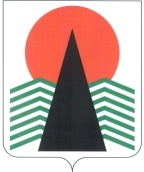  Администрация Нефтеюганского района   Территориальная комиссия  по делам несовершеннолетних и защите их правПОСТАНОВЛЕНИЕ №о проведении индивидуальной профилактической / реабилитационной работы_________                                                                                                            _____________    (дата)                                                                                                                                                                              (место)Территориальная комиссия по делам несовершеннолетних и защите их прав администрации Нефтеюганского района в составе:  председательствующего в заседании ________________секретаря заседания ______________________________членов территориальной комиссии: __________________________________________________________________________________________________________________________в присутствии помощника межрайонного прокурора  _______________________________	Руководствуясь Федеральным законом от 24.06.1999 № 120 –ФЗ «Об основах системы профилактики безнадзорности и правонарушений несовершеннолетних» , Законом ХМАО – Югры от 12.10.2005 № 74 – оз «О комиссиях по делам несовершеннолетних в ХМАО – Югре и наделении органов местного самоуправления отдельными государственными полномочиями по образованию и организации деятельности комиссии по делам несовершеннолетних и защите их прав», Положением о территориальной комиссии по делам несовершеннолетних, защите их прав Нефтеюганского района, утвержденного постановлением № 359-па-нпа от 05.03.2014, Регламентом межведомственного взаимодействия субъектов системы профилактики безнадзорности и правонарушений Нефтеюганского района при выявлении, учете и организации индивидуальной профилактической работы с несовершеннолетними и семьями, находящимися в социально опасном положении и иной трудной жизненной ситуации, утвержденным постановлением территориальной комиссии по делам несовершеннолетних и защите их прав Нефтеюганского района от 12.12.2013 №61, рассмотрев  ____________________ о необходимости проведения индивидуальной профилактической/ реабилитационной работы с семьей / несовершеннолетним___________________, проживающим по адресу: Нефтеюганский район __________________________________установила:____________________________________________________________________________(указать выявленные  основания для организации ИПР/РР)__________________________________________________________________________________________________________________________________________________________________________________________________________________________________________________________________________________________________________________________________________________________________________________________________________________________________________________________________________________________________________________________________________________Учитывая вышеизложенное, руководствуясь  п.____ ст. 5 ФЗ от 24.06.1999 № 120 –ФЗ «Об основах системы профилактики безнадзорности и правонарушений несовершеннолетних», территориальная комиссия постановила:	В целях устранения социально опасного положения /трудной жизненной ситуации семьи / несовершеннолетнего____________________________________________, проживающих по адресу: Нефтеюганский район  __________________________________	1.  Отделу по делам несовершеннолетних, защите их прав администрации Нефтеюганского района (В.В.Малтакова):1.1.Организовать работу по разработке программы индивидуальной профилактической/ реабилитационной работы с семьей/несовершеннолетним, находящимся  в социально опасном положении/трудной жизненной ситуации;1.2. Направить в адрес структур системы профилактики района  (______________________________) запросы о предоставлении планов работы с семьей/несовершеннолетним;1.3. Осуществлять координацию межведомственного взаимодействия по преодолению социально опасного положения /трудной жизненной ситуации семьи/несовершеннолетнего;2. Органам и учреждениям системы профилактики района по запросу отдела:	2.1. В пятидневный срок  предоставить  план работы для формирования индивидуальной программы реабилитации семьи/несовершеннолетнего;	2.2. Ежемесячно не позднее 1 числа каждого месяца предоставлять в адрес  территориальной комиссии по делам несовершеннолетних и защите их прав  информацию о проведенной  работе в отношении семьи/несовершеннолетнего.	3. Контроль за исполнением данного постановления возложит на куратора случая - специалиста отдела по делам несовершеннолетних, защите их прав ________________________.Председательствующий      ___________________         	Постановление территориальной комиссии может быть обжаловано в десятидневный срок со дня получения его копии в Нефтеюганском районном суде (ст. 4 гл. 3 Положения о территориальной комиссии по делам несовершеннолетних и защите их прав, утвержденного постановлением главы района № 433-п от 01.11.2007 (в ред. от 21.10.2011 №1997-па).	Постановление вступает в законную силу по истечению 10 дней с момента вынесения постановления, если указанное постановление не было обжаловано.Постановление вступает  в законную силу _______________ вручено, направлено почтой___________________________                                                    __________________________________________                                                                                                                                                                 (подпись)Приложение 3 к РегламентуАдминистрация Нефтеюганского района      Территориальная комиссия  по делам несовершеннолетних и защите их правПОСТАНОВЛЕНИЕ №об утверждении индивидуальной профилактической / реабилитационной работы_________                                                                                                            _____________    (дата)                                                                                                                                                                          (место)Территориальная комиссия по делам несовершеннолетних и защите их прав администрации Нефтеюганского района в составе:  председательствующего в заседании ________________секретаря заседания ______________________________членов территориальной комиссии: __________________________________________________________________________________________________________________________в присутствии помощника межрайонного прокурора  _______________________________	Руководствуясь Федеральным законом от 24.06.1999 № 120 –ФЗ «Об основах системы профилактики безнадзорности и правонарушений несовершеннолетних» , Законом ХМАО – Югры от 12.10.2005 № 74 – оз «О комиссиях по делам несовершеннолетних в ХМАО – Югре и наделении органов местного самоуправления отдельными государственными полномочиями по образованию и организации деятельности комиссии по делам несовершеннолетних и защите их прав», Положением о территориальной комиссии по делам несовершеннолетних, защите их прав Нефтеюганского района, утвержденного постановлением № 359-па-нпа от 05.03.2014, Регламентом межведомственного взаимодействия субъектов системы профилактики безнадзорности и правонарушений Нефтеюганского района при выявлении, учете и организации индивидуальной профилактической работы с несовершеннолетними и семьями, находящимися в социально опасном положении и иной трудной жизненной ситуации, утвержденным постановлением территориальной комиссии по делам несовершеннолетних и защите их прав Нефтеюганского района от 12.12.2013 №61,  рассмотрев индивидуальную программу реабилитации семьи / несовершеннолетнего _____________________________________________________________постановила:	1. В целях устранения социально опасного положения /трудной жизненной ситуации утвердить Межведомственную индивидуальную программу реабилитации семьи /несовершеннолетнего ________________________________________________________	2. Назначить куратором случая специалиста отдела по делам несовершеннолетних, защите их прав ___________________________________________________________	3. Информацию о результатах проведеннойМИПР/РР рассмотреть  не позднее _____________ Председательствующий      ___________________         Утверждена на заседанииТКДН и ЗП Нефтеюганского района    постановление № _____от _______Межведомственная индивидуальная программа реабилитациисемьи/несовершеннолетнего___________________________________________________на период с _______ до ________Состав семьи:Адрес регистрации/Адрес фактического проживания: Социально-бытовая характеристика: Доход семьи:  Причина нахождения в социально опасном положении: Структуры системы профилактики, участвующие в проведении индивидуальной профилактической работы: Дата организации ИПР: С содержанием ИПР согласен         ____________        ФИО Приложение 4 к РегламентуАдминистрация Нефтеюганского районаТерриториальная комиссия  по делам несовершеннолетних и защите их правПОСТАНОВЛЕНИЕ №о прекращении (продлении) индивидуальнойпрофилактической / реабилитационной работы_________                                                                                                            _____________    (дата)                                                                                                                                                                       (место)Территориальная комиссия по делам несовершеннолетних и защите их прав  администрации Нефтеюганского района в составе:  председательствующего в заседании ________________секретаря заседания ______________________________членов территориальной комиссии: __________________________________________________________________________________________________________________________в присутствии помощника межрайонного прокурора  _______________________________	Руководствуясь Федеральным законом от 24.06.1999 № 120 –ФЗ «Об основах системы профилактики безнадзорности и правонарушений несовершеннолетних» , Законом ХМАО – Югры от 12.10.2005 № 74 – оз «О комиссиях по делам несовершеннолетних в ХМАО – Югре и наделении органов местного самоуправления отдельными государственными полномочиями по образованию и организации деятельности комиссии по делам несовершеннолетних и защите их прав», Положением о территориальной комиссии по делам несовершеннолетних, защите их прав Нефтеюганского района, утвержденного постановлением № 359-па-нпа от 05.03.2014, Регламентом межведомственного взаимодействия субъектов системы профилактики безнадзорности и правонарушений Нефтеюганского района при выявлении, учете и организации индивидуальной профилактической работы с несовершеннолетними и семьями, находящимися в социально опасном положении и иной трудной жизненной ситуации, утвержденным постановлением территориальной комиссии по делам несовершеннолетних и защите их прав Нефтеюганского района от 12.12.2013 №61, рассмотрев  информацию о результатах проведенной индивидуальной профилактической/ реабилитационной работы с семьей / несовершеннолетним_____________________________________________________, проживающими по адресу: Нефтеюганский район __________________________________установила:____________________________________________________________________________(указать основания для продления / прекращения ИПР/РР)__________________________________________________________________________________________________________________________________________________________________________________________________________________________________________________________________________________________________________________________________________________________________________________________Учитывая вышеизложенное, руководствуясь ст. 7 ФЗ от 24.06.1999 № 120 – ФЗ «Об основах системы профилактики безнадзорности и правонарушений несовершеннолетних», территориальная комиссия постановила:1. В связи с устранением социально опасного положения /трудной жизненной ситуации и положительной реабилитацией семьи / несовершеннолетнего  (либо наступления иных обстоятельств) прекратить индивидуальную профилактическую/реабилитационную работу с несовершеннолетним / семьей _____________________________________________________________________________________________________________________.	2. БУ ХМАО – Югры КЦСОН «Забота»  оставить семью/несовершеннолетнего ______________________________________ на патронатном контроле в течение года с момента прекращения индивидуальной профилактической / реабилитационной работы.Председательствующий      ___________________         №МероприятиеСрокОтветственная структура1Организация выезда    межведомственной команды в семью несовершеннолетнего с целью оценки ситуации и принятия решения о целесообразности отобрания ребенка и направлении материалов в суд на ограничение (лишение) родительских правВ течение 3-х днейКомитет по опеке и попечительству 2Организация комплекса диагностических и реабилитационных мероприятий в отношении несовершеннолетнего и его семьи (с согласия родителей (законных представителей) несовершеннолетнего)В течение 3-х днейКЦСОН «Забота»3Проведение анализа причин и условий совершения преступления в отношении несовершеннолетнего. Рассмотрение вопроса об организации ИПР с несовершеннолетним и его семьейВ течение 15 днейТКДН и ЗП4Оказание юридической, социальной, социально-педагогической и другой помощи несовершеннолетнему и членам семьи несовершеннолетнего (с их согласия) По мере необходимостиСтруктуры системы профилактики 5Взаимодействие с Нефтеюганским  следственным отделом СУ СК РФ и экспертными организациями по защите прав и законных интересов несовершеннолетнего (в том числе решения вопроса об ограничении процессуальных мероприятий (допросов, очных ставок), которые могут оказать психологическое давление и нанести психическую травму несовершеннолетнему, в отношении которого было совершено преступное посягательство)В период проведения следственных действийТКДН и ЗП, комитет по опеке и попечительству, КЦСОН «Забота»6Обеспечение представительства интересов несовершеннолетнего в следственных органах, судеПо мере необходимостикомитет по опеке и попечительству№,дата№, дата заключенияФИО н/летнегоДата рожденияМесто Учебы/работыФИОродителей123456Адрес проживанияпроблемыДата, № постановления КДН и ЗП о постановке на учетКуратор случая (ФИО, должность, структура) Дата, № пост.окорректир. ИПР (решение)Дата, № пост.о снятии с учета (причина)789101112ПроблемаМероприятияСрок исполненияОтветственныйОтметка о выполнении12345